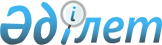 О внесении изменения в решение Восточно-Казахстанского областного маслихата от 14 июля 2009 года № 14/187-ІV "Об утверждении Правил присвоения звания "Почетный гражданин Восточно-Казахстанской области (города, района)"Решение Восточно-Казахстанского областного маслихата от 11 декабря 2013 года N 17/200-V. Зарегистрировано Департаментом юстиции Восточно-Казахстанской области 13 января 2014 года N 3158      Примечание РЦПИ.

      В тексте документа сохранена пунктуация и орфография оригинала.      В соответствии с подпунктом 12-2) пункта 1 статьи 6 Закона Республики Казахстан от 23 января 2001 года «О местном государственном управлении и самоуправлении в Республике Казахстан», а также рассмотрев протест прокурора Восточно-Казахстанской области от 5 декабря 2013 года № 2-15-2013-22350 и представление об устранении нарушения закона Департамента юстиции Восточно-Казахстанской области от 5 декабря 2013 года № 06-06/3274, Восточно-Казахстанский областной маслихат РЕШИЛ:

      1. Внести в решение Восточно-Казахстанского областного маслихата «Об утверждении Правил присвоения звания «Почетный гражданин Восточно-Казахстанской области (города, района)» от 14 июля 2009 года № 14/187-ІV (зарегистрировано в Реестре государственной регистрации нормативных правовых актов № 2512, опубликовано в газетах «Дидар» от 26 августа 2009 года № 140-141, «Рудный Алтай» от 25 августа 2009 года № 132) следующее изменение:



      пункт 10 Правил, утвержденных указанным решением, изложить в следующей редакции:

      «10. Расходы по изготовлению удостоверений, нагрудных знаков и их регистрация осуществляются в установленном законодательством порядке за счет и в пределах средств, предусматриваемых в соответствующем бюджете области (города, района).».



      2. Настоящее решение вводится в действие по истечении десяти календарных дней после дня его первого официального опубликования.      Председатель сессии                        С. Солдатов      Секретарь Восточно-Казахстанского

      областного маслихата                       Г. Пинчук
					© 2012. РГП на ПХВ «Институт законодательства и правовой информации Республики Казахстан» Министерства юстиции Республики Казахстан
				